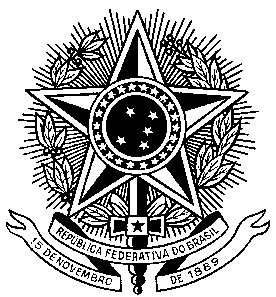 ​ MINISTÉRIO DA EDUCAÇÃOUNIVERSIDADE FEDERAL DE PELOTASPRÓ-REITORIA DE GESTÃO DE PESSOASDECLARAÇÃO – ART. 9º, INCISO III, LEI 8.745/93IDENTIFICAÇÃOServidor(a): Cargo:À Pró-Reitoria de Gestão de Pessoas - PROGEPDeclaro para todos os efeitos legais, conforme previsto no art. 9º, inciso III, da Lei nº 8.745/93, abaixo transcrito, que NÃO INCORRO na proibição do referido artigo:Art. 9º O pessoal contratado nos termos desta Lei não poderá:(...) III - ser novamente contratado, com fundamento nesta Lei, antes de decorridos 24 (vinte e quatro) meses do encerramento de seu contrato anterior, salvo nas hipóteses dos incisos I e IX do art. 2o desta Lei, mediante prévia autorização, conforme determina o art. 5o desta Lei. (Redação dada pela Lei nº 11.784, de 2008)(...)Declaro, ainda, que as informações contidas neste formulário são a expressão da verdade e estou ciente de que a prestação de informações falsas poderá ensejar a responsabilização administrativa, penal e civil.Pelotas, ___ de ___________de _____                           ____________________________________Assinatura